МУНИЦИПАЛЬНОЕ БЮДЖЕТНОЕ ОБЩЕОБРАЗОВАТЕЛЬНОЕ УЧРЕЖДЕНИЕ «ЧАРЫШСКАЯ СРЕДНЯЯ ОБЩЕОБРАЗОВАТЕЛЬНАЯ ШКОЛА»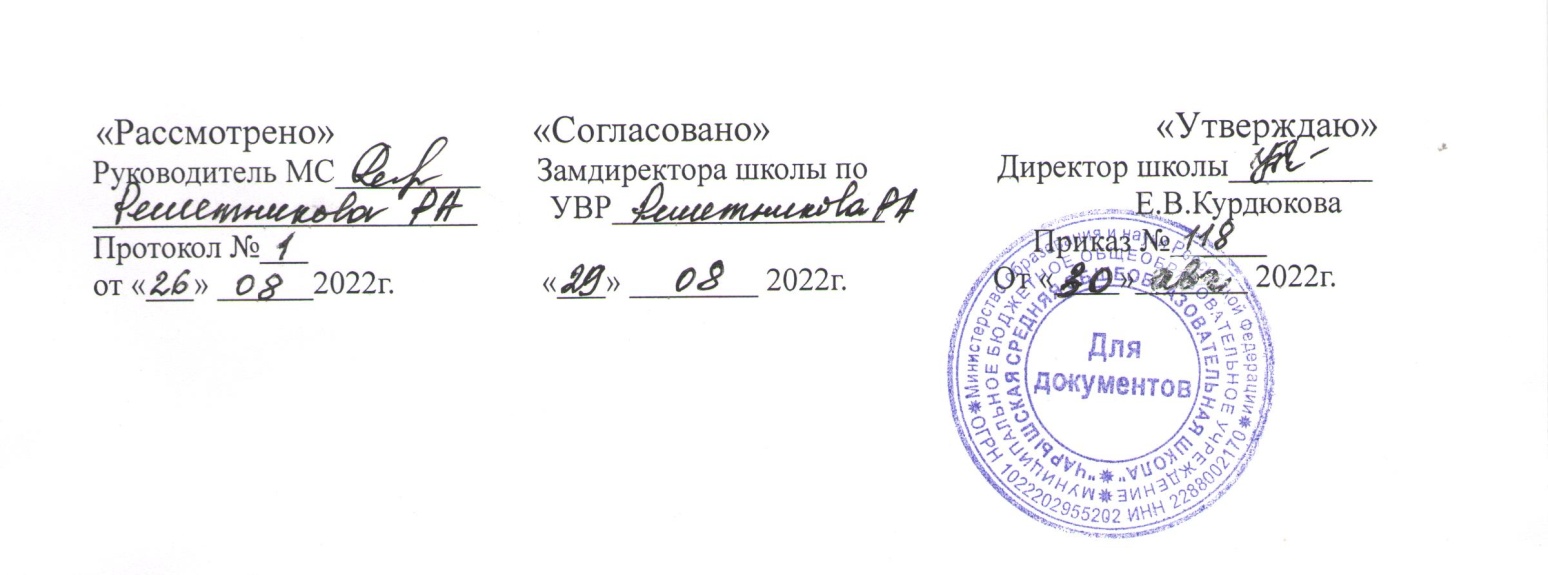 Рабочая программа  внеурочной деятельности по профориентации «Шаги в профессию» для 8  класса  на 2022 -2023 учебный год Составитель:Козлова Юлия Александровна, учитель математики и информатики высшая квалификационная категорияс. Чарышское2022                                    Пояснительная записка                                                                                            Рабочая программа  внеурочной деятельности по профориентации           « Шаги в профессию» составлена на основе нормативных и методических материалов:Образовательная программа основного общего образования МБОУ «Чарышская СОШ»  Учебный план МБОУ «Чарышская СОШ» на текущий учебный годПриказ Минпросвещения от 31.05.2021 г. №283 «Об утверждении федеральных государственных образовательных стандартов основного общего образования».       Социально-экономические преобразования, характерные для России в последние 10-15 лет, существенно сказываются на образовании молодежи и ее профессиональном самоопределении.       Современные молодые люди, вступая во взрослую жизнь, готовы решать те проблемы, которые ставит перед ними общество и государство: самостоятельно ориентироваться в любой ситуации, находить решение в нестандартных условиях, использовать жизненный опыт, осуществлять ответственный жизненный и профессиональный выбор.     Репродуктивные методы обучения приводят к стандартности мышления молодых людей, неготовности к творческой деятельности, неспособности принимать самостоятельные решения, вести поиск.     Трудности профессионального самоопределения в школе обусловлены тем, что сформировавшаяся профессиональная направленность школьников оказывается оторванной от реальной жизни.      Профессиональное самоопределение осложняется отсутствием личного опыта подростков в выбираемой сфере труда и знаний о профессиях.     Чтобы решить вышеуказанные проблемы необходимо в средней общеобразовательной школе предоставить учащимся возможность с основной ступени обучения проектировать своё будущее и формировать необходимые ресурсы для осознанного, ответственного выбора будущей профессии и сферы профессиональной деятельности. В школе необходимо создать все условия для индивидуальной образовательной активности каждого обучающегося в процессе становления его способностей к самопознанию, самообразованию, самоопределению, самоорганизации, осмыслению своих образовательных планов и жизненных и профессиональных перспектив. Эти условия включают: 1. Психологическое просвещение учащихся, направленное на актуализацию знаний о мире профессий, разнообразии профессиональной деятельности человека, современных требованиях к новым профессиям.2. Психологическую диагностику учащихся с целью раннего определения индивидуальных способностей, профессиональных наклонностей, возможностей обучающихся, соотнесение их с требованиями и характеристиками предпочитаемых профессий.3. Расширение пространства социальной деятельности школьников, которая обеспечивается включением их в различные активные формы деятельности по изучению профессий, публичных выступлений, презентаций о сферах профессиональной деятельности, организацией экскурсий, профессиональных проб и практик.4. Организацию пространства рефлексии, которая обеспечивается в рамках консультаций и обсуждений с учащимися их образовательных целей, жизненных и профессиональных перспектив.	Таким образом, перед школой встала цель разработки программы сопровождения профессионального самоопределения учащихся основного звена как средства достижения желаемого результата.Цель: формирование готовности учащихся к обоснованному, ответственному выбору будущей профессии, проектированию профессиональной карьеры, жизненного пути с учетом своих индивидуальных особенностей, возможностей, личностных качеств и потребности рынка труда.Задачи:1.Сформировать у учащихся знаний об основных профессиях, их требованиях к личности, о путях продолжения образования и получения профессиональной подготовки.2.Сформировать знания и умения осуществлять самоанализ развития своих профессиональных качеств и соотносить их с требованиями профессий, сфер трудовой деятельности человека.3.Повысить уровень знаний и умений учащихся в сфере межличностного взаимодействия, умения работать в команде, отстаивать свою точку зрения, планировать деятельность, проектировать свое будущее.Место курса в учебном плане       Учебный план МБОУ «Чарышская СОШ» отводит на внеурочную деятельность  « Шаги в профессию» в 7 классе 1 час  в неделю, 34 часа в год.Планируемые результаты освоения курсаЛичностные:- находить выход из проблемной ситуации, связанной с выбором профессии;- объективно оценивать свои индивидуальные возможности в соответствии с избираемой деятельностью;- ставить цели и планировать действия для их достижения;- выполнять профессиональные пробы, позволяющие приобрести соответствующий практический опыт;- использовать приемы самосовершенствования в учебной и трудовой деятельности; - анализировать информацию о профессиях (по общим признакам профессиональной деятельности); - пользоваться сведениями о путях получения профессионального образования.		Метапредметные:- работать с различными источниками информации;- использовать навыки учебно-исследовательской деятельности в своей работе; - участвовать в деятельности по изучению социальных, экономических и психологических сторон профессий;- развитие навыков взаимодействия со взрослыми людьми;- применять коммуникативные и презентационные навыки.		Предметные:- расширить знания об интересах, мотивах и ценностях профессионального труда, а также психофизиологических и психологических ресурсах личности в связи с выбором профессии; - расширить знания о понятии темперамента, ведущих отношениях личности, эмоционально-волевой сферы, интеллектуальных способностей;  знать требования современного общества к профессиональной деятельности человека;  расширить знания о понятии рынок профессионального труда, профессионализм и востребованность профессий в современном обществе.  	       Общие:сформировать у учащихся адекватные представления о себе и своем профессиональном соответствии;сформировать знания учащихся о специфике современного рынка труда и его развитии;обучить подростков основным принципам построения профессиональной карьеры и навыкам поведения на рынке труда;сориентировать учащихся на реализацию собственных замыслов в реальных социальных условиях;помочь учащимся принять осознанное решение о профессиональном выборе и направлении дальнейшего обучения; повысить мотивацию молодежи к труду.Календарно-тематическое планирование  внеурочной деятельности по профориентации « Шаги в профессию»https://infourok.ru/proforientacionniy-urok-na-temu-professionalnovazhnie-kachestva-720161.html №п/пТемаОсновные виды деятельности1.Понятие профориентация. Три составляющие правильного выбора профессии.- знакомство с понятием профориентация;- изучение позиций, отражающих мнение на различные ситуации.2-3Понятие личности. Эмоции. Практическая работа №1. «Решение жизненных ситуаций по эмоциональным проявлениям»- знакомство с понятиями личность, эмоции;- анализ ситуаций, с которыми сталкивается человек в повседневной жизни.- расширение знаний о чувствах человека, испытывающих в различных жизненных ситуациях.4-6.Природная основа личности. Темперамент, его значение для профессионального определения. Практическая работа №2. «Определение типов темперамента»- знакомство с понятиями личность, темперамент;- определение уровня экстраверсии-интроверсии;- экспрес-диагностика темпераментной структуры личности.7-8.Побудительные силы человека – мотивы, интересы, склонности. Практическая работа №3. «Определение свойств нервной системы по психомоторным показателям»- знакомство с понятиями мотивы, интересы и склонности;- определение жизненно важных мотивов;- оценка личной включенности в изучении школьных предметов.9.Ценностные ориентации и профессии. - знакомство с понятием ценностные ориентации;- определение ведущих ценностных ориентаций и их связь с выбором профессии. 10-11.Способности и профессия.Практическая работа №4. «Методика дифференциально-диагностический  опросник» (ДДО)- расширение знаний о общих и специальных способностях;- изучение ровня развития общих способностей;- определение влияния способностей на продуктивную деятельность.12-13.Профессиональные важные качества. Практическая работа №5. «Методика экспресс-диагностики характерологических  особенностей личности»- знакомство с понятиями профпригодность, профессионально важные качества человека;- выполнение задания секрет успеха.14.Этапы профессионального самоопределения.- знакомство с этапами, стадиями и закономерностями построения профессиональной карьеры;- создание модели профессионального развития.15-17.Карта самопознания. Практическая работа №6. «Тест Карта интересов»- оценивание личных достижений в различных сферах деятельности, нахождение их взаимосвязи с построением профессиональной карьеры;- изучение профессиональных намерений и жизненных планов;- самооценка развития волевых качеств. 18.Понятие профессия. Классификация профессий по предмету труда.- расширение знаний о профессиях, их особенностях и классификациях;- выполнение заданий на соотнесение профессий к тому или ному профессиональному типу.19-20.Профессиограмма.- расширение знаний о положительных и отрицательных сторонах профессий разного типа;- знакомство с понятием профессиограмма;- выполнение задания на составление профессиограмм для профессий.21-22.Учреждения профессионального образования Алтайского края.- знакомство с видами учреждений профессионального образования, понятием государственный образовательный стандарт;- выполнение задания на анализ и соотнесение профессий и специальностей к видам учреждений профессионального образования.23-24.Анализ профессий. Современный рынок труда и его требования к профессионалу.- изучение данных современного рынка труда, его требований к профессионалу;- участие в игре «моё предприятие».25-26.Практическая работа №7. «Составление личного профессионального плана»- изучение личных предпочтений и составление планов27-29.Рисуночные тесты как средство   определения профессиональной направленности. Практическая работа №8. «Тест «Дом-дерево-человек»- знакомство с графическими методами диагностики-диагностика направленности с помощью рисунков30-31.Социометрия  и профессия.Практическая работа №9. «С кем бы вы хотели работать, а с кем – нет?»- анализ межличностных отношений, влияющих на комфортные условия труда- решение жизненных конфликтных ситуаций32-33.Принятие решения в выборе профессии. Практическая работа №10. «Как научиться преодолевать трудности в жизни»- анализ и принятие решения в профессиональном самоопределении;- составление плана профессиональной карьеры-решение конкретных жизненных ситуаций (ролевая игра).34.Заключение. Рефлексия.-учимся обратной связи